1.Характеристика текущего состояния сферы благоустройства  в городском поселении Кромы           В настоящее время большая часть дворовых территорий и отдельные наиболее посещаемые общественные территории имеют значительный износ.           В результате интенсивной эксплуатации фактическое состояние не соответствует современным требованиям и нуждается в модернизации.           Дворовые территории и  общественные территории требуют проведения необходимых работ.           На текущий момент к ним относятся: - ремонт асфальтобетонного покрытия дворовых территорий, в том числе мест стоянки автотранспортных средств, тротуаров и автомобильных дорог, образующих проезды к территориям, прилегающим к многоквартирным домам  и проездов к ним; - ремонт и восстановление дворового освещения; - установка малых архитектурных форм (урн, скамеек); - оборудование детских и (или) спортивных площадок, площадок для отдыха и досуга; - оборудование автомобильных парковок.            Комплексное благоустройство дворовых и общественных территорий позволит выполнить архитектурно-планировочную организацию территории, обеспечить комфортные условия проживания граждан.           Для определения комплекса проблем, подлежащих программному решению, на основании приказа Департамента строительства, топливно-энергетического комплекса, жилищно-коммунального хозяйства, транспорта и дорожного хозяйства Орловской области от 15 июня 2017 июня  № 329 «Об утверждении Порядка инвентаризации уровня благоустройства дворовых территорий, общественных территорий, территорий индивидуальной жилой застройки и территорий в ведении юридических лиц и индивидуальных предпринимателей»  и в целях реализации приоритетного проекта «ЖКХ и городская среда»,  постановления администрации Кромского района  от 4 июля 2017 года №  109-р «О создании инвентаризационной комиссии об утверждении графика инвентаризации территорий проведена инвентаризация уровня благоустройства дворовых территорий, общественных территорий, расположенных  на территории городского поселения Кромы,  путем визуального  обследования территорий и расположенных на ней  элементов благоустройства. Итоговым документом, содержащим инвентаризационные данные о территории и расположенных на ней элементах, является паспорт благоустройства территории городского поселения Кромы, который позволяет оптимизировать как процесс ухода и содержания территории, так и ее дальнейшего развития (осуществить проектирование и строительство детских площадок, размещение мест отдыха, выделение дополнительных мест для парковки). В ходе инвентаризации был проведен анализ по следующим показателям: -общее количество и площадь дворовых территорий городского поселения  составляет 52 дворовых территорий /95974 кв.м.;- количество и площадь благоустроенных дворовых территорий  составляет – 5 дворовых территорий /6493 кв.м.;- охват населения благоустроенными дворовыми территориями составляет 317 человек. В результате проведенного анализа было установлено:- доля благоустроенных дворовых территорий от общего количества дворовых территорий составляет 9,6 %;- доля   населения, проживающего в жилищном фонде с благоустроенными дворовыми территориями от общей численности населения городского поселения Кромы  составляет 4,8%;- доля частично благоустроенных муниципальных территорий общего пользования от общей площади таких территорий составляет  19,8 %;По результатам анализа ключевой проблемой является низкий уровень общего благоустройства территорий городского поселения Кромы.  На основании оценки текущего состояния сферы благоустройства городского поселения Кромы и предварительного объема финансирования  реализации Программы сформулированы цели, задачи и основные мероприятия.2. Приоритеты муниципальной политики благоустройства территории городского поселения Кромы, цели и задачи муниципальной программы.        Повышение уровня благоустройства, создание комфортных условий для проживания граждан является важнейшим направлением социально-экономического развития  городского поселения.          Муниципальная программа разработана во исполнение постановления Правительства Российской Федерации от 10 февраля 2017 года № 169 «Об утверждении Правил предоставления и распределения субсидий из федерального бюджета бюджетам субъектов Российской Федерации на поддержку государственных программ субъектов Российской Федерации и муниципальных программ формирования современной городской среды».         Основными приоритетными направлениями   Муниципальной программы по реализации мероприятий по благоустройству городского поселения являются:- комплексный подход к реализации проектов благоустройства территорий;- оценка физического состояния всех дворовых территорий многоквартирных домов, общественных территорий;- вовлечение граждан и общественных организаций в процесс обсуждения проектов муниципальных программ, отбора дворовых территорий, общественных территорий для включения в муниципальную программу;- обеспечение доступности городской среды для маломобильных групп населения;Основной целью Муниципальной программы является повышение качества и комфорта городской среды на территории  городского поселения Кромы.Для достижения поставленной цели  необходимо решить  ряд задач: - повышение уровня вовлеченности заинтересованных граждан, организаций в реализацию мероприятий по благоустройству территории;- обеспечение создания, содержания и развития объектов благоустройства на территории  городского поселения Кромы.3. Показатели (индикаторы) достижения целей и решения задач, основные ожидаемые конечные результаты муниципальной программы В результате реализации мероприятий, предусмотренных муниципальной программой, планируется:- повышение уровня благоустройства дворовых территорий;- повышение уровня благоустройства мест массового отдыха людей;- обеспечение комфортности проживания жителей;- повышение безопасности движения пешеходов и транспортных средств на придомовых территориях и проездах к дворовым территориям многоквартирных домов. В ходе реализации данной  Муниципальной программы будет выполнен комплекс работ:- по благоустройству 48 дворовых территорий многоквартирных домов и проездов к дворовым территориям многоквартирных домов общей площадью 89481 кв.м.      - по благоустройству  двух общественной территории  городского поселения Кромы общей площадью 15405 кв.м.Сведения о показателях (индикаторах)  Муниципальной программы приведены в  приложении 1 к настоящей программе.4. Обобщенная характеристика программ, мероприятий муниципальной программы         Муниципальная программа формируется в соответствии с требованиями Приказа Министерства строительства и жилищно-коммунального хозяйства Российской Федерации от 06 апреля 2017 года  № 691/пр ( Далее – Приказ № 691/пр) «Об утверждении методических рекомендаций по подготовке государственных программ субъектов Российской Федерации и муниципальных программ формирования современной городской среды в рамках реализации приоритетного проекта «Формирование комфортной городской среды» на 2018 - 2022 годы».        За счет средств федерального, областного и местного  бюджетов предусматривается финансирование следующих мероприятий:- мероприятия по благоустройству дворовых территорий;- мероприятия по благоустройству общественных территорий.        В рамках Муниципальной программы  планируется благоустройство следующих территорий:1. дворовых территорий, нуждающихся в благоустройстве и подлежащих благоустройству в период реализации Муниципальной программы, исходя из минимального и дополнительного  перечня работ по благоустройству.         К дворовым территориям, нуждающимся в благоустройстве, относятся дворовые территории многоквартирных домов, физическое состояние и уровень благоустройства которых не соответствует правилам благоустройства, разработанным в соответствии с Приказом Министерства строительства и жилищно-коммунального хозяйства Российской Федерации от 13 апреля 2017 года № 711/пр ( Далее – Приказ 711/пр) «Об утверждении методических рекомендаций для подготовки правил благоустройства поселений, городских округов, внутригородских районов», а также на которых отсутствует или находится в ненадлежащем физическом  состоянии хотя бы один из элементов минимального или дополнительного перечня видов работ по благоустройству, установленного в настоящем разделе муниципальной программы.        Физическое состояние дворовой территории и отдельных элементов благоустройства, необходимость ее благоустройства, исходя из минимального и дополнительного перечня работ, определялись по результатам проведенной инвентаризации.         В минимальный перечень видов работ по благоустройству дворовых территорий многоквартирных домов входит:- ремонт дворовых проездов;- обеспечение освещения дворовых территорий; - установка малых архитектурных форм (скамеек, урн для мусора).        В перечень дополнительных видов работ по благоустройству дворовых территорий многоквартирных домов входит:- оборудование детских и (или) спортивных площадок;- оборудование автомобильных парковок.         При проведении работ по благоустройству дворовых территорий, исходя из минимального и дополнительного перечня работ, в рамках реализации  Муниципальной программы  предусмотрено трудовое участие граждан и заинтересованных лиц.         Трудовое участие граждан и заинтересованных лиц  осуществляется в форме выполнения неоплачиваемых работ и не требующих специальной квалификации.        В перечень работ входит:- подготовка объектов (дворовой территории) к началу работ;- земляные работы;- снятие старого оборудования;- уборка мусора;- покраска оборудования;- обеспечение благоприятных условий для работы подрядной организации, выполняющей работы и для ее сотрудников.          Муниципальной программой предусмотрено финансовое участие граждан, заинтересованных лиц и организаций в размере 5% в рамках дополнительного перечня работ.         2. общественных территорий, нуждающихся в благоустройстве и подлежащих благоустройству в период реализации Муниципальной  программы.         К общественным территориям, нуждающимся в благоустройстве, относятся общественные территории, физическое состояние и уровень благоустройства которых не соответствует правилам благоустройства поселения, разработанным в соответствии с Приказом № 711/пр.        Физическое состояние общественных территорий и отдельных элементов благоустройства определялись по результатам проведения инвентаризации.          Перечень дворовых  и общественных территорий формируется из числа  поступивших от граждан, заинтересованных лиц, организаций заявок на участие в отборе дворовых и общественных территорий.        Отбор дворовых территорий многоквартирных домов и общественной территории  городского поселения Кромы, подлежащих ремонту и осуществление контроля и координации реализации  Муниципальной программы производится общественной  комиссией, созданной постановлением администрации Кромского района  от 4 сентября 2017 года № 570 «О мерах по реализации на территории городского поселения Кромы Кромского района Орловской области приоритетного проекта « ЖКХ и городская среда» на 2018 - 2022 годы».       Отдел архитектуры, строительства и ЖКХ администрации Кромского района разрабатывает и утверждает дизайн - проекты по благоустройству дворовых территорий и общественной территории  городского поселения Кромы.Отдел по решению вопросов местного значения городского поселения Кромы  администрации Кромского района, формирует заявку для проведения конкурсного отбора подрядной организации на изготовление проектно-сметной документации, на  проведение ремонтных работ и  обеспечивает контроль за надлежащим содержанием и ремонтом дворовых территорий  и общественных территорий городского поселения.Реализация мероприятий  Муниципальной программы по выполнению работ в части благоустройства дворовых территорий и  общественных территорий поселения осуществляется путем заключения администрацией Кромского района муниципальных контрактов с подрядными организациями в соответствии с Федеральным законом от 5 апреля 2013 года № 44-ФЗ " О контрактной системе в сфере закупок товаров, работ, услуг для обеспечения государственных и муниципальных нужд». Кроме того, Отдел по решению вопросов местного значения городского поселения Кромы  администрации Кромского района: сбор информации о ходе выполнения программных мероприятий, подготовку отчетов и заключений по отдельным мероприятиям и в целом по Программе;корректирует в случае необходимости программные мероприятия, сроки их реализации и их ресурсное обеспечение  в ходе реализации Программы.Отдел архитектуры, строительства и ЖКХ администрации Кромского района обеспечивает реализацию Программы исходя из ее содержания                            и осуществляет технический контроль за качеством проводимых работ                        и приобретаемых материалов и оборудования, осуществляет непосредственный контроль за реализацией всех программных мероприятий и  подготовку в установленном порядке бюджетной заявки на выделение ассигнований  на финансирование Программы         Кроме того, муниципальной  программой предусмотрены мероприятия  с учетом потребностей инвалидов и маломобильных групп населения, направленные на условия для беспрепятственного доступа инвалидов и других маломобильных групп населения к общественным территориям и дворовым территориям многоквартирных домов.           К таким мероприятиям относятся:- оборудование доступных для инвалидов мест отдыха;   - оборудование тротуаров  бордюрными пандусами для въезда;- устройство пандусов на придомовых и общественных территориях;   - парковочные места на придомовых территориях;   - устройство входной группы для беспрепятственного прохода на дворовую и общественные территории.          Уклоны пешеходных дорожек и тротуаров, которые предназначаются для пользования инвалидами на креслах-колясках, составляют: продольный – 5%, поперечный – 1–2%.        Одним из важных критериев формирования и реализации   Муниципальной программы является обеспечение вовлечения граждан и общественных организаций в процесс обсуждения Проекта муниципальной  программы, отбора дворовых территорий, общественных территорий для включения в  Программу.        Муниципальной программой предусмотрено:- открытые общественные обсуждения  дворовых и общественных территорий, подлежащих благоустройству, проектов благоустройства указанных территорий с учетом мнения жителей городского поселения Кромы; -  вовлечение школьников и студентов в процесс обсуждения, так как это способствует формированию положительного отношения молодежи к благоустройству городского поселения Кромы; - унифицированная форма, по которой заинтересованные лица (граждане, организации) представляют соответствующие  замечания и предложения. Форма приведена в приложении 2 к настоящему постановлению; - место  для проведения общественных обсуждений.          Информирование граждан осуществляется через средства массовой информации и официальный сайт администрации Кромского района.          Информация о реализации  Муниципальной программы, проектов благоустройства также размещается в государственной информационной системе жилищно-коммунального хозяйства (ГИС ЖКХ).5. Обоснование объема финансовых ресурсов, необходимых для реализации муниципальной программы             5.1. Общие положения.                                                                                   5.1.1.  Настоящий Порядок аккумулирования и расходования средств заинтересованных лиц, направляемых на выполнение дополнительного перечней работ по благоустройству дворовых территорий многоквартирных домов (далее – Порядок дворовые территории), регламентирует процедуру аккумулирования средств заинтересованных лиц, направляемых на выполнение  дополнительного перечней работ по благоустройству дворовых территорий, механизм контроля за их расходованием, а также устанавливает порядок и формы финансового участия граждан в выполнении указанных работ.           5.1.2. Под заинтересованными лицами понимаются  собственники помещений в многоквартирных домах, собственники иных зданий и сооружений, расположенных в границах дворовой территории, подлежащей благоустройству и обеспечивающие финансовое (трудовое) участие в реализации мероприятий по благоустройству дворовых территорий.                   5.1.3. Под формой финансового участия граждан понимается доля финансового участия заинтересованных лиц в выполнении дополнительного перечня работ по благоустройству дворовых территорий в размере не менее 5 процентов от общей стоимости соответствующего вида работ.                  5.2.  Условия аккумулирования и расходования средств           5.2.1. Аккумулирование средств осуществляется в целях обеспечения работ по  дополнительному перечню работ по благоустройству дворовых территорий и производится на счетах управляющих компаний, уполномоченных администрацией Кромского района на основании постановления администрации Кромского района (далее – уполномоченное предприятие).           5.2.2. Уполномоченное предприятие в течении 5 рабочих дней после официального опубликования утвержденной Муниципальной программы заключает соглашение с заинтересованными лицами, в котором определяются порядок и сумма перечисления денежных средств заинтересованными лицами.           5.2.3. Перечисление денежных средств заинтересованными лицами осуществляется на счет Уполномоченного предприятия в течении 5 рабочих дней после заключения Соглашения.Ответственность за неисполнение заинтересованными лицами указанного обязательства определяется в заключенном соглашении.           5.2.4. Уполномоченное предприятие обеспечивает учет поступающих от заинтересованных лиц денежных средств в разрезе многоквартирных домов, дворовые территории, которых подлежат благоустройству.           5.2.5. Уполномоченное предприятие обеспечивает ежемесячное опубликование на официальном сайте администрации Кромского района данных о поступивших от заинтересованных лиц денежных средствах в разрезе многоквартирных домов, дворовые территории, которых подлежат благоустройству.          5.2.6. Уполномоченное предприятие ежемесячно обеспечивает направление данных о поступивших от заинтересованных лиц денежных средствах в разрезе многоквартирных домов, дворовые территории которых подлежат благоустройству, в адрес общественной комиссии.           5.2.7. Расходование аккумулированных денежных средств заинтересованных лиц осуществляется в соответствии с условиями соглашения на выполнение работ в разрезе многоквартирных домов, дворовые территории которых подлежат благоустройству.          5.2.8. Уполномоченное предприятие осуществляет перечисление средств заинтересованных лиц на расчетный счет подрядной организации, открытый в  кредитной организации, после согласования актов приемки работ (услуг) по организации благоустройства дворовых территорий многоквартирных домов, с лицами, которые уполномочены действовать от имени собственников помещений многоквартирных домов.Прием выполненных работ осуществляется на основании предоставленного подрядной организацией акта приемки работ (услуг) по организации благоустройства дворовых территорий многоквартирных домов представителем уполномоченного предприятия совместно с лицами, которые уполномочены действовать от имени собственников помещений многоквартирных домов, в течение 3 рабочих дней после выполнения работ и предоставления Акты приемки работ (услуг).           5.3.  Контроль за соблюдением условий порядка           5.3.1. Контроль за целевым расходованием аккумулированных денежных средств заинтересованных лиц осуществляется администрацией Кромского района в соответствии с бюджетным законодательством.          5.3.2. Уполномоченное предприятие обеспечивает возврат аккумулированных денежных средств заинтересованным лицам в срок до 31 декабря текущего года при условии:- экономии денежных средств, по итогам проведения конкурсных процедур;- неисполнения работ по благоустройству дворовой территории многоквартирного дома по вине подрядной организации;- не предоставления заинтересованными лицами доступа к проведению благоустройства на дворовой территории;- возникновения обстоятельств непреодолимой силы;- возникновения иных случаев, предусмотренных действующим законодательством.        5.3.3.  Ориентировочный  объем финансирования  Муниципальной  программы  на 2018 -2022 года составляет 37500 тыс. рублей на благоустройство дворовых территорий и 5500 тыс. рублей  на благоустройство общественных территорий.    Ресурсное обеспечение реализации муниципальной программы приведены в приложении 2 к настоящей муниципальной программе.6. Механизмы реализации муниципальной программы         В целях осуществления организации, проведения, координации и контроля  за ходом выполнения  Муниципальной программы, на основании постановления администрации Кромского района от 4 сентября 2017 года № 570 «О мерах по реализации на территории городского поселения Кромы Кромского района Орловской области  приоритетного проекта « ЖКХ и городская среда» на 2018 - 2022 годы»  создана общественная комиссия (Далее – Комиссия), которая является  совещательным органом.  Основными задачами, которые должна решать Комиссия являются:           - создание условий для повышения эффективности использования бюджетных ресурсов в соответствии с приоритетами благоустройства городского поселения;           - определение направлений развития сферы благоустройства дворовых территорий и  общественных территорий;           - рассмотрение вопросов и осуществление постоянного контроля по поддержанию и улучшению санитарного и эстетического состояния, надлежащему обеспечению чистоты, порядка и организации благоустройства,  очистки и уборки на территории городского поселения.         Комиссия для реализации, возложенных на неё задач осуществляет следующие функции:  - обеспечивает заблаговременное опубликование и размещение в средствах массовой информации решения о начале и окончании проведения общественных обсуждения и материалов, выносимых на обсуждения.  - анализирует и обобщает все представленные предложения жителей, заинтересованных лиц и организаций.         - организовывает подготовку проекта итогового документа, состоящего из рекомендаций и предложений по каждому из вопросов, выносимых на общественное обсуждение.        - рассматривает заявки на участие в отборе дворовых территорий  и общественной территории, осуществляет оценку  для формирования адресного перечня дворовых территорий и общественных территорий городского поселения в рамках реализации  Муниципальной программы.          - координирует взаимодействие и обеспечение согласованности деятельности администрации Кромского района с жителями, заинтересованными лицами, организациями в сфере благоустройства, организует сбор и обмен информацией между ними;       - осуществляет контроль за ходом выполнения работ по благоустройству дворовых территорий и общественных территорий. Комиссия для решения возложенных на неё задач имеет право:           - привлекать в случае необходимости экспертов и специалистов для
выполнения консультационных и экспертных работ;   - взаимодействовать с инициатором обсуждений, представителями средств массовой информации;           - рассматривать на своих заседаниях вопросы, связанные со сферой благоустройства дворовых территорий и наиболее посещаемых территорий общего пользования городского поселения;            - запрашивать у органов местного самоуправления, организаций необходимые для осуществления деятельности материалы и информацию;           - заслушивать на своих заседаниях членов Комиссии, а также не входящих в его состав представителей органов местного самоуправления, организаций по вопросам, отнесенным к компетенции Комиссии;           - осуществлять регулярные выездные проверки, рейды и иные контрольные мероприятия, в том числе с представителями администрации Кромского района, контролирующих, инспектирующих и правоохранительных органов за выполнением работ по благоустройству дворовых территорий и общественных территорий;           - составлять акты о выявленных нарушениях строительных норм и правил при выполнении видов работ, определенных проектно – сметной документацией, выдавать предписания об устранении нарушений, устанавливать сроки и порядок устранения выявленных нарушений требований действующего законодательства о благоустройстве, осуществлять фото- и видео - съёмку мест проверок и рейдов, с дальнейшим представлением материалов фото- и видео- съёмки на рассмотрение заседаний Комиссии, направлять указанные документы  организациям различных форм собственности, а также индивидуальным предпринимателям и гражданам;             - делать заключения, рекомендации, предложения по вопросам благоустройства дворовых территорий и общественных территорий;   - организовывать и проводить в установленном порядке координационные совещания и рабочие встречи; - оказывать практическую и методическую помощь жителям, заинтересованным лицам, организациям, готовить и направлять им письменные разъяснения по вопросам, отнесённым к её компетенции.Заседание Комиссии считается правомочным, если на нем присутствует более 50% состава лиц, входящих в состав Комиссии.Решения, принимаемые на заседании Комиссии, оформляются протоколом.7. Состав основных мероприятий и показатели результативности             муниципальной программы        Перечень основных мероприятий муниципальной программы приведен в приложении 3 к настоящей муниципальной программе.        План реализации мероприятий муниципальной программы приведен в приложении 4 к муниципальной программе.Образцы элементов благоустройства, предлагаемых к размещению на дворовой территории,  входящие в минимальный перечень работГрафик проведения общественного обсужденияПроекта муниципальной программы «Формирование современной городской среды на территории городского поселения Кромы Кромского района Орловской области на 2018 - 2022 годы»1. 12 сентября 2017 года в 17-00 час – Актовый зал администрации городского поселения Кромы, расположенный по адресу пос. Кромы, ул. Советская, д.4;2. 19 сентября 2017 года в 17-00 час – Актовый зал администрации городского поселения Кромы, расположенный по адресу пос. Кромы, ул. Советская, д.4;3. 26 сентября 2017 года в 17-00 час – Актовый зал администрации городского поселения Кромы, расположенный по адресу пос. Кромы, ул. Советская, д.4.Форма  замечаний и предложенийк проекту муниципальной  программы «Формирование современной городской среды на территории городского поселения Кромы Кромского района Орловской области на 2018 - 2022 годы»Приложение 1                                                                                                                                                                                                                                                                      к постановлению 
администрации Кромского районаот 16 октября 2017 года №665Приложение 1                                                                                                                                                                                                                                                                      к постановлению 
администрации Кромского районаот 16 октября 2017 года №665Приложение 1                                                                                                                                                                                                                                                                      к постановлению 
администрации Кромского районаот 16 октября 2017 года №665Паспорт муниципальной программы                                                                                   "Формирование современной городской среды на территории городского поселения Кромы Кромского района Орловской области  на 2018 -2022 годы"Паспорт муниципальной программы                                                                                   "Формирование современной городской среды на территории городского поселения Кромы Кромского района Орловской области  на 2018 -2022 годы"Паспорт муниципальной программы                                                                                   "Формирование современной городской среды на территории городского поселения Кромы Кромского района Орловской области  на 2018 -2022 годы"Паспорт муниципальной программы                                                                                   "Формирование современной городской среды на территории городского поселения Кромы Кромского района Орловской области  на 2018 -2022 годы"Паспорт муниципальной программы                                                                                   "Формирование современной городской среды на территории городского поселения Кромы Кромского района Орловской области  на 2018 -2022 годы"Наименование                    ПрограммыФормирование современной городской среды на территории городского поселения  Кромы Кромского района Орловской области на 2018 – 2022 годыФормирование современной городской среды на территории городского поселения  Кромы Кромского района Орловской области на 2018 – 2022 годыФормирование современной городской среды на территории городского поселения  Кромы Кромского района Орловской области на 2018 – 2022 годыФормирование современной городской среды на территории городского поселения  Кромы Кромского района Орловской области на 2018 – 2022 годыОснование  для                  разработки ПрограммыПостановление Правительства Российской Федерации  от 10 февраля 2017 года №169 «Об утверждении Правил предоставления и распределения субсидий из федерального бюджета бюджетам субъектов Российской Федерации на поддержку государственных программ субъектов Российской Федерации и муниципальных программ формирования современной городской среды»Постановление Правительства Российской Федерации  от 10 февраля 2017 года №169 «Об утверждении Правил предоставления и распределения субсидий из федерального бюджета бюджетам субъектов Российской Федерации на поддержку государственных программ субъектов Российской Федерации и муниципальных программ формирования современной городской среды»Постановление Правительства Российской Федерации  от 10 февраля 2017 года №169 «Об утверждении Правил предоставления и распределения субсидий из федерального бюджета бюджетам субъектов Российской Федерации на поддержку государственных программ субъектов Российской Федерации и муниципальных программ формирования современной городской среды»Постановление Правительства Российской Федерации  от 10 февраля 2017 года №169 «Об утверждении Правил предоставления и распределения субсидий из федерального бюджета бюджетам субъектов Российской Федерации на поддержку государственных программ субъектов Российской Федерации и муниципальных программ формирования современной городской среды»Разработчики              ПрограммыОтдел архитектуры, строительства и ЖКХ администрации Кромского района, Отдел по решению вопросов местного значения городского поселения Кромы администрации Кромского районаОтдел архитектуры, строительства и ЖКХ администрации Кромского района, Отдел по решению вопросов местного значения городского поселения Кромы администрации Кромского районаОтдел архитектуры, строительства и ЖКХ администрации Кромского района, Отдел по решению вопросов местного значения городского поселения Кромы администрации Кромского районаОтдел архитектуры, строительства и ЖКХ администрации Кромского района, Отдел по решению вопросов местного значения городского поселения Кромы администрации Кромского районаОтветственный                исполнитель программыАдминистрация Кромского района Администрация Кромского района Администрация Кромского района Администрация Кромского района Цели ПрограммыПовышение качества и комфорта городской среды на территории городского поселения Кромы Кромского района Орловской областиПовышение качества и комфорта городской среды на территории городского поселения Кромы Кромского района Орловской областиПовышение качества и комфорта городской среды на территории городского поселения Кромы Кромского района Орловской областиПовышение качества и комфорта городской среды на территории городского поселения Кромы Кромского района Орловской областиЗадачи ПрограммыПовышение уровня вовлеченности заинтересованных граждан, организаций в реализацию мероприятий по благоустройству территории  городского поселения Кромы;                                                                  обеспечение создания, содержания и развития объектов благоустройства на территории  городского поселения Кромы.Повышение уровня вовлеченности заинтересованных граждан, организаций в реализацию мероприятий по благоустройству территории  городского поселения Кромы;                                                                  обеспечение создания, содержания и развития объектов благоустройства на территории  городского поселения Кромы.Повышение уровня вовлеченности заинтересованных граждан, организаций в реализацию мероприятий по благоустройству территории  городского поселения Кромы;                                                                  обеспечение создания, содержания и развития объектов благоустройства на территории  городского поселения Кромы.Повышение уровня вовлеченности заинтересованных граждан, организаций в реализацию мероприятий по благоустройству территории  городского поселения Кромы;                                                                  обеспечение создания, содержания и развития объектов благоустройства на территории  городского поселения Кромы.Целевые индикаторы и показатели ПрограммыДворовые территории:                                                                                                  - Ремонт дворовых проездов и автомобильных парковок;                                                                                       - Установка скамеек;                                                                                                           - Установка урн для мусора;                                                                                               - Установка   приборов освещения дворовых территорий.                                                                                    
Общественные территории городского поселения Кромы                                                       
-Устройство асфальтового покрытия;
-Установка ограждения;
-Установка   детских игровых комплексов;                                                                                                          - Установка скамеек и урн для мусора; - Установка   приборов освещения.                                                                                                                                                           Дворовые территории:                                                                                                  - Ремонт дворовых проездов и автомобильных парковок;                                                                                       - Установка скамеек;                                                                                                           - Установка урн для мусора;                                                                                               - Установка   приборов освещения дворовых территорий.                                                                                    
Общественные территории городского поселения Кромы                                                       
-Устройство асфальтового покрытия;
-Установка ограждения;
-Установка   детских игровых комплексов;                                                                                                          - Установка скамеек и урн для мусора; - Установка   приборов освещения.                                                                                                                                                           Дворовые территории:                                                                                                  - Ремонт дворовых проездов и автомобильных парковок;                                                                                       - Установка скамеек;                                                                                                           - Установка урн для мусора;                                                                                               - Установка   приборов освещения дворовых территорий.                                                                                    
Общественные территории городского поселения Кромы                                                       
-Устройство асфальтового покрытия;
-Установка ограждения;
-Установка   детских игровых комплексов;                                                                                                          - Установка скамеек и урн для мусора; - Установка   приборов освещения.                                                                                                                                                           Дворовые территории:                                                                                                  - Ремонт дворовых проездов и автомобильных парковок;                                                                                       - Установка скамеек;                                                                                                           - Установка урн для мусора;                                                                                               - Установка   приборов освещения дворовых территорий.                                                                                    
Общественные территории городского поселения Кромы                                                       
-Устройство асфальтового покрытия;
-Установка ограждения;
-Установка   детских игровых комплексов;                                                                                                          - Установка скамеек и урн для мусора; - Установка   приборов освещения.                                                                                                                                                           Срок реализации Программы2018-2022 годы ( без разбивки по годам)2018-2022 годы ( без разбивки по годам)2018-2022 годы ( без разбивки по годам)2018-2022 годы ( без разбивки по годам)Объемы бюджетных ассигнований ПрограммыОриентировочный объем финансирования  Программы составляет 37500 тыс. рублей, в т. ч. 32000 тыс. рублей на благоустройство дворовых территорий  и 5500 тыс. рублей на благоустройство общественных территорий Ориентировочный объем финансирования  Программы составляет 37500 тыс. рублей, в т. ч. 32000 тыс. рублей на благоустройство дворовых территорий  и 5500 тыс. рублей на благоустройство общественных территорий Ориентировочный объем финансирования  Программы составляет 37500 тыс. рублей, в т. ч. 32000 тыс. рублей на благоустройство дворовых территорий  и 5500 тыс. рублей на благоустройство общественных территорий Ориентировочный объем финансирования  Программы составляет 37500 тыс. рублей, в т. ч. 32000 тыс. рублей на благоустройство дворовых территорий  и 5500 тыс. рублей на благоустройство общественных территорий Ожидаемые результаты реализации ПрограммыДворовые территории: Дворовые территории: Дворовые территории: Дворовые территории: Ожидаемые результаты реализации ПрограммыБлагоустройство дворовых территорий  площадью 89481 кв.м;Благоустройство дворовых территорий  площадью 89481 кв.м;Благоустройство дворовых территорий  площадью 89481 кв.м;Благоустройство дворовых территорий  площадью 89481 кв.м;Ожидаемые результаты реализации ПрограммыОбщественные территории:Общественные территории:Общественные территории:Общественные территории:Ожидаемые результаты реализации ПрограммыБлагоустройство общественных территорий  площадью 15405 кв.м;Благоустройство общественных территорий  площадью 15405 кв.м;Благоустройство общественных территорий  площадью 15405 кв.м;Благоустройство общественных территорий  площадью 15405 кв.м;           Приложение 1                                       к  муниципальной программе «Формирование современной городской среды на территории  городского поселения Кромы Кромского района Орловской области на 2018 - 2022 годы»           Приложение 1                                       к  муниципальной программе «Формирование современной городской среды на территории  городского поселения Кромы Кромского района Орловской области на 2018 - 2022 годы»           Приложение 1                                       к  муниципальной программе «Формирование современной городской среды на территории  городского поселения Кромы Кромского района Орловской области на 2018 - 2022 годы»           Приложение 1                                       к  муниципальной программе «Формирование современной городской среды на территории  городского поселения Кромы Кромского района Орловской области на 2018 - 2022 годы»           Приложение 1                                       к  муниципальной программе «Формирование современной городской среды на территории  городского поселения Кромы Кромского района Орловской области на 2018 - 2022 годы»           Приложение 1                                       к  муниципальной программе «Формирование современной городской среды на территории  городского поселения Кромы Кромского района Орловской области на 2018 - 2022 годы»           Приложение 1                                       к  муниципальной программе «Формирование современной городской среды на территории  городского поселения Кромы Кромского района Орловской области на 2018 - 2022 годы»           Приложение 1                                       к  муниципальной программе «Формирование современной городской среды на территории  городского поселения Кромы Кромского района Орловской области на 2018 - 2022 годы»           Приложение 1                                       к  муниципальной программе «Формирование современной городской среды на территории  городского поселения Кромы Кромского района Орловской области на 2018 - 2022 годы»           Приложение 1                                       к  муниципальной программе «Формирование современной городской среды на территории  городского поселения Кромы Кромского района Орловской области на 2018 - 2022 годы»           Приложение 1                                       к  муниципальной программе «Формирование современной городской среды на территории  городского поселения Кромы Кромского района Орловской области на 2018 - 2022 годы»           Приложение 1                                       к  муниципальной программе «Формирование современной городской среды на территории  городского поселения Кромы Кромского района Орловской области на 2018 - 2022 годы»Сведения  о показателях ( индикаторах) к  муниципальной           программе «Формирование современной городской среды на территории городского поселения Кромы Кромского района Орловской области в 2018 -2022 годы»Сведения  о показателях ( индикаторах) к  муниципальной           программе «Формирование современной городской среды на территории городского поселения Кромы Кромского района Орловской области в 2018 -2022 годы»Сведения  о показателях ( индикаторах) к  муниципальной           программе «Формирование современной городской среды на территории городского поселения Кромы Кромского района Орловской области в 2018 -2022 годы»Сведения  о показателях ( индикаторах) к  муниципальной           программе «Формирование современной городской среды на территории городского поселения Кромы Кромского района Орловской области в 2018 -2022 годы»Сведения  о показателях ( индикаторах) к  муниципальной           программе «Формирование современной городской среды на территории городского поселения Кромы Кромского района Орловской области в 2018 -2022 годы»№Наименование показателя (индикатора)Наименование показателя (индикатора)единица измеренияЗначение показателя12234Благоустройство дворовой территорииБлагоустройство дворовой территории1.Благоустройство дворовых территорий Благоустройство дворовых территорий единица/кв.м48 / 89481Общественная территория  Общественная территория  2.Благоустройство общественных территорийБлагоустройство общественных территорийединица/кв.м2/ 15405Приложение 2  к  муниципальной программе «Формирование современной городской среды на территории              городского поселения Кромы Кромского района Орловской области на 2018 - 2022 годы»Приложение 2  к  муниципальной программе «Формирование современной городской среды на территории              городского поселения Кромы Кромского района Орловской области на 2018 - 2022 годы»Приложение 2  к  муниципальной программе «Формирование современной городской среды на территории              городского поселения Кромы Кромского района Орловской области на 2018 - 2022 годы»Приложение 2  к  муниципальной программе «Формирование современной городской среды на территории              городского поселения Кромы Кромского района Орловской области на 2018 - 2022 годы»Приложение 2  к  муниципальной программе «Формирование современной городской среды на территории              городского поселения Кромы Кромского района Орловской области на 2018 - 2022 годы»Приложение 2  к  муниципальной программе «Формирование современной городской среды на территории              городского поселения Кромы Кромского района Орловской области на 2018 - 2022 годы»Приложение 2  к  муниципальной программе «Формирование современной городской среды на территории              городского поселения Кромы Кромского района Орловской области на 2018 - 2022 годы»Приложение 2  к  муниципальной программе «Формирование современной городской среды на территории              городского поселения Кромы Кромского района Орловской области на 2018 - 2022 годы» Ресурсное обеспечение реализации муниципальной программы «Формирование современной городской среды  на территории городского поселения Кромы Кромского района Орловской области на 2018 -2022 годы» Ресурсное обеспечение реализации муниципальной программы «Формирование современной городской среды  на территории городского поселения Кромы Кромского района Орловской области на 2018 -2022 годы» Ресурсное обеспечение реализации муниципальной программы «Формирование современной городской среды  на территории городского поселения Кромы Кромского района Орловской области на 2018 -2022 годы» Ресурсное обеспечение реализации муниципальной программы «Формирование современной городской среды  на территории городского поселения Кромы Кромского района Орловской области на 2018 -2022 годы» Ресурсное обеспечение реализации муниципальной программы «Формирование современной городской среды  на территории городского поселения Кромы Кромского района Орловской области на 2018 -2022 годы» Ресурсное обеспечение реализации муниципальной программы «Формирование современной городской среды  на территории городского поселения Кромы Кромского района Орловской области на 2018 -2022 годы» Ресурсное обеспечение реализации муниципальной программы «Формирование современной городской среды  на территории городского поселения Кромы Кромского района Орловской области на 2018 -2022 годы» Ресурсное обеспечение реализации муниципальной программы «Формирование современной городской среды  на территории городского поселения Кромы Кромского района Орловской области на 2018 -2022 годы» Ресурсное обеспечение реализации муниципальной программы «Формирование современной городской среды  на территории городского поселения Кромы Кромского района Орловской области на 2018 -2022 годы» Ресурсное обеспечение реализации муниципальной программы «Формирование современной городской среды  на территории городского поселения Кромы Кромского района Орловской области на 2018 -2022 годы» Ресурсное обеспечение реализации муниципальной программы «Формирование современной городской среды  на территории городского поселения Кромы Кромского района Орловской области на 2018 -2022 годы» Ресурсное обеспечение реализации муниципальной программы «Формирование современной городской среды  на территории городского поселения Кромы Кромского района Орловской области на 2018 -2022 годы» Ресурсное обеспечение реализации муниципальной программы «Формирование современной городской среды  на территории городского поселения Кромы Кромского района Орловской области на 2018 -2022 годы» Ресурсное обеспечение реализации муниципальной программы «Формирование современной городской среды  на территории городского поселения Кромы Кромского района Орловской области на 2018 -2022 годы» Ресурсное обеспечение реализации муниципальной программы «Формирование современной городской среды  на территории городского поселения Кромы Кромского района Орловской области на 2018 -2022 годы» Ресурсное обеспечение реализации муниципальной программы «Формирование современной городской среды  на территории городского поселения Кромы Кромского района Орловской области на 2018 -2022 годы» Ресурсное обеспечение реализации муниципальной программы «Формирование современной городской среды  на территории городского поселения Кромы Кромского района Орловской области на 2018 -2022 годы» Ресурсное обеспечение реализации муниципальной программы «Формирование современной городской среды  на территории городского поселения Кромы Кромского района Орловской области на 2018 -2022 годы» НаименованиеОтветственный                исполнительОтветственный                исполнительИсточник               ФинансированияИсточник               ФинансированияИсточник               ФинансированияКод бюджетной классификацииКод бюджетной классификацииКод бюджетной классификацииКод бюджетной классификацииКод бюджетной классификацииКод бюджетной классификацииКод бюджетной классификацииКод бюджетной классификацииКод бюджетной классификацииКод бюджетной классификацииОбъемы бюджетных               ассигнований                      (тыс. рублей)Объемы бюджетных               ассигнований                      (тыс. рублей) НаименованиеОтветственный                исполнительОтветственный                исполнительИсточник               ФинансированияИсточник               ФинансированияИсточник               ФинансированияГРБСГРБСРзПрРзПрРзПрРзПрЦСРЦСРВРВР2018-20222018-2022122333445555667788ВСЕГО:ВСЕГО:37500,037500,0Муниципальная программа "Формирование современной     городской среды на территории городского поселения Кромы Кромского района Орловской области  на 2018 - 2022 годы"Администрация                     Кромского районаАдминистрация                     Кромского районаФедеральный               бюджетФедеральный               бюджетФедеральный               бюджет33398,433398,4Муниципальная программа "Формирование современной     городской среды на территории городского поселения Кромы Кромского района Орловской области  на 2018 - 2022 годы"Администрация                     Кромского районаАдминистрация                     Кромского районаОбластной бюджет                            Областной бюджет                            Областной бюджет                            2226,52226,5Муниципальная программа "Формирование современной     городской среды на территории городского поселения Кромы Кромского района Орловской области  на 2018 - 2022 годы"Администрация                     Кромского районаАдминистрация                     Кромского районаБюджет городского поселения КромыБюджет городского поселения КромыБюджет городского поселения Кромы1875,11875,1Примечание: Денежные средства указаны ориентировочные Примечание: Денежные средства указаны ориентировочные Примечание: Денежные средства указаны ориентировочные Примечание: Денежные средства указаны ориентировочные Примечание: Денежные средства указаны ориентировочные Примечание: Денежные средства указаны ориентировочные Примечание: Денежные средства указаны ориентировочные Примечание: Денежные средства указаны ориентировочные Примечание: Денежные средства указаны ориентировочные Примечание: Денежные средства указаны ориентировочные Примечание: Денежные средства указаны ориентировочные Примечание: Денежные средства указаны ориентировочные Примечание: Денежные средства указаны ориентировочные Примечание: Денежные средства указаны ориентировочные Примечание: Денежные средства указаны ориентировочные Примечание: Денежные средства указаны ориентировочные Примечание: Денежные средства указаны ориентировочные Примечание: Денежные средства указаны ориентировочные Приложение 3к  муниципальной программе «Формирование современной городской среды на территории  городского поселения Кромы Кромского района Орловской области на 2018 – 2022 годы»Приложение 3к  муниципальной программе «Формирование современной городской среды на территории  городского поселения Кромы Кромского района Орловской области на 2018 – 2022 годы»Приложение 3к  муниципальной программе «Формирование современной городской среды на территории  городского поселения Кромы Кромского района Орловской области на 2018 – 2022 годы»Приложение 3к  муниципальной программе «Формирование современной городской среды на территории  городского поселения Кромы Кромского района Орловской области на 2018 – 2022 годы»Приложение 3к  муниципальной программе «Формирование современной городской среды на территории  городского поселения Кромы Кромского района Орловской области на 2018 – 2022 годы»Приложение 3к  муниципальной программе «Формирование современной городской среды на территории  городского поселения Кромы Кромского района Орловской области на 2018 – 2022 годы»Перечень основных мероприятий муниципальной программы «Формирование современной городской среды                      на территории городского поселения Кромы Кромского района Орловской области на 2018 – 2022 годы»Перечень основных мероприятий муниципальной программы «Формирование современной городской среды                      на территории городского поселения Кромы Кромского района Орловской области на 2018 – 2022 годы»Перечень основных мероприятий муниципальной программы «Формирование современной городской среды                      на территории городского поселения Кромы Кромского района Орловской области на 2018 – 2022 годы»Перечень основных мероприятий муниципальной программы «Формирование современной городской среды                      на территории городского поселения Кромы Кромского района Орловской области на 2018 – 2022 годы»Перечень основных мероприятий муниципальной программы «Формирование современной городской среды                      на территории городского поселения Кромы Кромского района Орловской области на 2018 – 2022 годы»Перечень основных мероприятий муниципальной программы «Формирование современной городской среды                      на территории городского поселения Кромы Кромского района Орловской области на 2018 – 2022 годы»Перечень основных мероприятий муниципальной программы «Формирование современной городской среды                      на территории городского поселения Кромы Кромского района Орловской области на 2018 – 2022 годы»Перечень основных мероприятий муниципальной программы «Формирование современной городской среды                      на территории городского поселения Кромы Кромского района Орловской области на 2018 – 2022 годы»Перечень основных мероприятий муниципальной программы «Формирование современной городской среды                      на территории городского поселения Кромы Кромского района Орловской области на 2018 – 2022 годы»Перечень основных мероприятий муниципальной программы «Формирование современной городской среды                      на территории городского поселения Кромы Кромского района Орловской области на 2018 – 2022 годы»Перечень основных мероприятий муниципальной программы «Формирование современной городской среды                      на территории городского поселения Кромы Кромского района Орловской области на 2018 – 2022 годы»Перечень основных мероприятий муниципальной программы «Формирование современной городской среды                      на территории городского поселения Кромы Кромского района Орловской области на 2018 – 2022 годы»Перечень основных мероприятий муниципальной программы «Формирование современной городской среды                      на территории городского поселения Кромы Кромского района Орловской области на 2018 – 2022 годы»Перечень основных мероприятий муниципальной программы «Формирование современной городской среды                      на территории городского поселения Кромы Кромского района Орловской области на 2018 – 2022 годы»Перечень основных мероприятий муниципальной программы «Формирование современной городской среды                      на территории городского поселения Кромы Кромского района Орловской области на 2018 – 2022 годы»Перечень основных мероприятий муниципальной программы «Формирование современной городской среды                      на территории городского поселения Кромы Кромского района Орловской области на 2018 – 2022 годы»Перечень основных мероприятий муниципальной программы «Формирование современной городской среды                      на территории городского поселения Кромы Кромского района Орловской области на 2018 – 2022 годы»Номер и наименование основного мероприятияНомер и наименование основного мероприятияОтветственный исполнительОтветственный исполнительСрокСрокСрокСрокСрокСрокСрокОжидаемый непосредственный результат (краткое описание)Ожидаемый непосредственный результат (краткое описание)Ожидаемый непосредственный результат (краткое описание)Ожидаемый непосредственный результат (краткое описание)Основные направления реализацииОсновные направления реализацииНомер и наименование основного мероприятияНомер и наименование основного мероприятияОтветственный исполнительОтветственный исполнительНачало реализацииНачало реализацииНачало реализацииОкончание реализацииОкончание реализацииОкончание реализацииОкончание реализацииОжидаемый непосредственный результат (краткое описание)Ожидаемый непосредственный результат (краткое описание)Ожидаемый непосредственный результат (краткое описание)Ожидаемый непосредственный результат (краткое описание)Основные направления реализацииОсновные направления реализации11223334444555566Задача 1. Повышение уровня вовлеченности заинтересованных граждан, организаций в реализацию мероприятий по благоустройству территории городского поселения Кромы Кромского района Орловской области      Задача 1. Повышение уровня вовлеченности заинтересованных граждан, организаций в реализацию мероприятий по благоустройству территории городского поселения Кромы Кромского района Орловской области      Задача 1. Повышение уровня вовлеченности заинтересованных граждан, организаций в реализацию мероприятий по благоустройству территории городского поселения Кромы Кромского района Орловской области      Задача 1. Повышение уровня вовлеченности заинтересованных граждан, организаций в реализацию мероприятий по благоустройству территории городского поселения Кромы Кромского района Орловской области      Задача 1. Повышение уровня вовлеченности заинтересованных граждан, организаций в реализацию мероприятий по благоустройству территории городского поселения Кромы Кромского района Орловской области      Задача 1. Повышение уровня вовлеченности заинтересованных граждан, организаций в реализацию мероприятий по благоустройству территории городского поселения Кромы Кромского района Орловской области      Задача 1. Повышение уровня вовлеченности заинтересованных граждан, организаций в реализацию мероприятий по благоустройству территории городского поселения Кромы Кромского района Орловской области      Задача 1. Повышение уровня вовлеченности заинтересованных граждан, организаций в реализацию мероприятий по благоустройству территории городского поселения Кромы Кромского района Орловской области      Задача 1. Повышение уровня вовлеченности заинтересованных граждан, организаций в реализацию мероприятий по благоустройству территории городского поселения Кромы Кромского района Орловской области      Задача 1. Повышение уровня вовлеченности заинтересованных граждан, организаций в реализацию мероприятий по благоустройству территории городского поселения Кромы Кромского района Орловской области      Задача 1. Повышение уровня вовлеченности заинтересованных граждан, организаций в реализацию мероприятий по благоустройству территории городского поселения Кромы Кромского района Орловской области      Задача 1. Повышение уровня вовлеченности заинтересованных граждан, организаций в реализацию мероприятий по благоустройству территории городского поселения Кромы Кромского района Орловской области      Задача 1. Повышение уровня вовлеченности заинтересованных граждан, организаций в реализацию мероприятий по благоустройству территории городского поселения Кромы Кромского района Орловской области      Задача 1. Повышение уровня вовлеченности заинтересованных граждан, организаций в реализацию мероприятий по благоустройству территории городского поселения Кромы Кромского района Орловской области      Задача 1. Повышение уровня вовлеченности заинтересованных граждан, организаций в реализацию мероприятий по благоустройству территории городского поселения Кромы Кромского района Орловской области      Задача 1. Повышение уровня вовлеченности заинтересованных граждан, организаций в реализацию мероприятий по благоустройству территории городского поселения Кромы Кромского района Орловской области      Задача 1. Повышение уровня вовлеченности заинтересованных граждан, организаций в реализацию мероприятий по благоустройству территории городского поселения Кромы Кромского района Орловской области      1.1. Проведение предварительной информационной работы с собственниками помещений в МКД с разъяснением им возможностей предложений о благоустройстве дворовых территорий1.1. Проведение предварительной информационной работы с собственниками помещений в МКД с разъяснением им возможностей предложений о благоустройстве дворовых территорийОтдел по решению вопросов местного значения городского поселения Кромы  администрации Кромского районаОтдел по решению вопросов местного значения городского поселения Кромы  администрации Кромского районаОтдел по решению вопросов местного значения городского поселения Кромы  администрации Кромского района04.09.2017г.04.09.2017г.04.09.2017г.04.09.2017г.03. 10.2017 г.03. 10.2017 г.03. 10.2017 г.03. 10.2017 г.Повышение уровня активности собственников помещений в МКД в вопросах  благоустройства общественных территорий  городского поселенияПовышение уровня активности собственников помещений в МКД в вопросах  благоустройства общественных территорий  городского поселенияИнформирование собственников помещений в МКД через СМИ и председателей советов МКДИнформирование собственников помещений в МКД через СМИ и председателей советов МКД1.2.Участие в общих собраниях собственников  жилых помещений в МКД, в которых принимаются решения о предоставлении предложений по дворовым территориям для включения в муниципальную программу1.2.Участие в общих собраниях собственников  жилых помещений в МКД, в которых принимаются решения о предоставлении предложений по дворовым территориям для включения в муниципальную программуОтдел по решению вопросов местного значения городского поселения Кромы  администрации Кромского района, Отдел архитектуры, строительства и ЖКХ администрации Кромского районаОтдел по решению вопросов местного значения городского поселения Кромы  администрации Кромского района, Отдел архитектуры, строительства и ЖКХ администрации Кромского районаОтдел по решению вопросов местного значения городского поселения Кромы  администрации Кромского района, Отдел архитектуры, строительства и ЖКХ администрации Кромского района04.09.2017г.04.09.2017г.04.09.2017г.04.09.2017г.01.11.2017 г.01.11.2017 г.01.11.2017 г.01.11.2017 г.Проведение собраний и принятие решенийПроведение собраний и принятие решенийНепосредственное участие в  общих собраниях собственников помещений МКДНепосредственное участие в  общих собраниях собственников помещений МКД1.3.Организация отдельных встреч с представителями советов МКД, общественных организаций, управляющих компаний в целях проведения разъяснительной работы собственникам жилых помещений МКД о предоставлении предложений по благоустройству территории1.3.Организация отдельных встреч с представителями советов МКД, общественных организаций, управляющих компаний в целях проведения разъяснительной работы собственникам жилых помещений МКД о предоставлении предложений по благоустройству территорииОтдел по решению вопросов местного значения городского поселения Кромы  администрации Кромского района, Отдел архитектуры, строительства и ЖКХ администрации Кромского районаОтдел по решению вопросов местного значения городского поселения Кромы  администрации Кромского района, Отдел архитектуры, строительства и ЖКХ администрации Кромского районаОтдел по решению вопросов местного значения городского поселения Кромы  администрации Кромского района, Отдел архитектуры, строительства и ЖКХ администрации Кромского района04.09.2017г.04.09.2017г.04.09.2017г.04.09.2017г.01.11.2017 г.01.11.2017 г.01.11.2017 г.01.11.2017 г.Подача предложений по благоустройству дворовых территорий и общественных территорийПодача предложений по благоустройству дворовых территорий и общественных территорийВстречи с представителями советов МКД, общественными организациями и управляющими компаниямиВстречи с представителями советов МКД, общественными организациями и управляющими компаниями1.4. Организация приема предложений о благоустройстве дворовых территорий и общественных территорий1.4. Организация приема предложений о благоустройстве дворовых территорий и общественных территорийОтдел по решению вопросов местного значения городского поселения Кромы  администрации Кромского районаОтдел по решению вопросов местного значения городского поселения Кромы  администрации Кромского районаОтдел по решению вопросов местного значения городского поселения Кромы  администрации Кромского района04.09.2017г.04.09.2017г.04.09.2017г.04.09.2017г.01.11.2017 г.01.11.2017 г.01.11.2017 г.01.11.2017 г.Формирование перечней дворовых территорий и общественных территорийФормирование перечней дворовых территорий и общественных территорийРабота Общественной комиссииРабота Общественной комиссии1.5.Вовлечение граждан, организаций в процесс обсуждения проекта муниципальной программы1.5.Вовлечение граждан, организаций в процесс обсуждения проекта муниципальной программыОтдел по решению вопросов местного значения городского поселения Кромы  администрации Кромского районаОтдел по решению вопросов местного значения городского поселения Кромы  администрации Кромского районаОтдел по решению вопросов местного значения городского поселения Кромы  администрации Кромского района04.09.2017г.04.09.2017г.04.09.2017г.04.09.2017г.01.11.2017 г.01.11.2017 г.01.11.2017 г.01.11.2017 г.Учет мнения жителей, заинтересованных лиц, организаций при реализации мероприятий по благоустройству дворовых территорий и общественных территорийУчет мнения жителей, заинтересованных лиц, организаций при реализации мероприятий по благоустройству дворовых территорий и общественных территорийОрганизация Общественного обсуждения проекта муниципальной программыОрганизация Общественного обсуждения проекта муниципальной программы1.6. Проведение на сайте Администрации Кромского района обсуждений проекта муниципальной программы,1.6. Проведение на сайте Администрации Кромского района обсуждений проекта муниципальной программы,Отдел по решению вопросов местного значения городского поселения Кромы  администрации Кромского района, отдел архитектуры, строительства и ЖКХ Администрации Кромского районаОтдел по решению вопросов местного значения городского поселения Кромы  администрации Кромского района, отдел архитектуры, строительства и ЖКХ Администрации Кромского районаОтдел по решению вопросов местного значения городского поселения Кромы  администрации Кромского района, отдел архитектуры, строительства и ЖКХ Администрации Кромского района04.09.2017г.04.09.2017г.04.09.2017г.04.09.2017г.01.11.2017 г.01.11.2017 г.01.11.2017 г.01.11.2017 г.Учет мнения жителей, заинтересованных лиц, организаций при реализации мероприятий по благоустройству общественных территорийУчет мнения жителей, заинтересованных лиц, организаций при реализации мероприятий по благоустройству общественных территорийОрганизация  Общественного обсуждения муниципальной программыОрганизация  Общественного обсуждения муниципальной программыЗадача 2.   Обеспечение создания, содержания и развития объектов благоустройства на территории городского поселения Кромы    Кромского района Орловской области                                                                            Задача 2.   Обеспечение создания, содержания и развития объектов благоустройства на территории городского поселения Кромы    Кромского района Орловской области                                                                            Задача 2.   Обеспечение создания, содержания и развития объектов благоустройства на территории городского поселения Кромы    Кромского района Орловской области                                                                            Задача 2.   Обеспечение создания, содержания и развития объектов благоустройства на территории городского поселения Кромы    Кромского района Орловской области                                                                            Задача 2.   Обеспечение создания, содержания и развития объектов благоустройства на территории городского поселения Кромы    Кромского района Орловской области                                                                            Задача 2.   Обеспечение создания, содержания и развития объектов благоустройства на территории городского поселения Кромы    Кромского района Орловской области                                                                            Задача 2.   Обеспечение создания, содержания и развития объектов благоустройства на территории городского поселения Кромы    Кромского района Орловской области                                                                            Задача 2.   Обеспечение создания, содержания и развития объектов благоустройства на территории городского поселения Кромы    Кромского района Орловской области                                                                            Задача 2.   Обеспечение создания, содержания и развития объектов благоустройства на территории городского поселения Кромы    Кромского района Орловской области                                                                            Задача 2.   Обеспечение создания, содержания и развития объектов благоустройства на территории городского поселения Кромы    Кромского района Орловской области                                                                            Задача 2.   Обеспечение создания, содержания и развития объектов благоустройства на территории городского поселения Кромы    Кромского района Орловской области                                                                            Задача 2.   Обеспечение создания, содержания и развития объектов благоустройства на территории городского поселения Кромы    Кромского района Орловской области                                                                            Задача 2.   Обеспечение создания, содержания и развития объектов благоустройства на территории городского поселения Кромы    Кромского района Орловской области                                                                            Задача 2.   Обеспечение создания, содержания и развития объектов благоустройства на территории городского поселения Кромы    Кромского района Орловской области                                                                            Задача 2.   Обеспечение создания, содержания и развития объектов благоустройства на территории городского поселения Кромы    Кромского района Орловской области                                                                            Задача 2.   Обеспечение создания, содержания и развития объектов благоустройства на территории городского поселения Кромы    Кромского района Орловской области                                                                            Задача 2.   Обеспечение создания, содержания и развития объектов благоустройства на территории городского поселения Кромы    Кромского района Орловской области                                                                            *2.1. Благоустройство дворовых территорий многоквартирных домов по        ул._______________ул.______________ул._____________*2.1. Благоустройство дворовых территорий многоквартирных домов по        ул._______________ул.______________ул._____________Отдел по решению вопросов местного значения городского поселения Кромы  администрации Кромского района, отдел архитектуры, строительства и ЖКХ Администрации Кромского районаОтдел по решению вопросов местного значения городского поселения Кромы  администрации Кромского района, отдел архитектуры, строительства и ЖКХ Администрации Кромского района1.ремонт дворовых проездов и автомобильных парковок,                   2.обеспечение освещения дворовых территорий,                          3.установка скамеек,             4. установка урн для мусора,                                  5. оборудование детских площадок1.ремонт дворовых проездов и автомобильных парковок,                   2.обеспечение освещения дворовых территорий,                          3.установка скамеек,             4. установка урн для мусора,                                  5. оборудование детских площадок1.ремонт дворовых проездов и автомобильных парковок,                   2.обеспечение освещения дворовых территорий,                          3.установка скамеек,             4. установка урн для мусора,                                  5. оборудование детских площадок1.ремонт дворовых проездов и автомобильных парковок,                   2.обеспечение освещения дворовых территорий,                          3.установка скамеек,             4. установка урн для мусора,                                  5. оборудование детских площадокПодготовка проектной документации. Прохождение экспертизы проектной документации.Ремонт проезжей части и автомобильных парковок. Исправление профиля оснований щебеночных ,с добавлением нового материала; Розлив вяжущих материалов; Устройство выравнивающего слоя из асфальтобетонной смеси; Устройство покрытий асфальтобетонных; Ремонт бордюров; Ремонт горловин колодцев; Ремонт бордюров по краям покрытий; Подсыпка пазух щебнем; Вывоз б/у бордюров; Устройство оснований под тротуары; Устройство асфальтобетонных покрытий дорожек и тротуаров;   Устройство лестниц  Установка приборов освещения дворовых территорий; Установка скамеек Установка урн для мусора; Установка  Детских игровых комплексов.Подготовка проектной документации. Прохождение экспертизы проектной документации.Ремонт проезжей части и автомобильных парковок. Исправление профиля оснований щебеночных ,с добавлением нового материала; Розлив вяжущих материалов; Устройство выравнивающего слоя из асфальтобетонной смеси; Устройство покрытий асфальтобетонных; Ремонт бордюров; Ремонт горловин колодцев; Ремонт бордюров по краям покрытий; Подсыпка пазух щебнем; Вывоз б/у бордюров; Устройство оснований под тротуары; Устройство асфальтобетонных покрытий дорожек и тротуаров;   Устройство лестниц  Установка приборов освещения дворовых территорий; Установка скамеек Установка урн для мусора; Установка  Детских игровых комплексов.*2.1. Благоустройство дворовых территорий многоквартирных домов по        ул._______________ул.______________ул._____________*2.1. Благоустройство дворовых территорий многоквартирных домов по        ул._______________ул.______________ул._____________Отдел по решению вопросов местного значения городского поселения Кромы  администрации Кромского района, отдел архитектуры, строительства и ЖКХ Администрации Кромского районаОтдел по решению вопросов местного значения городского поселения Кромы  администрации Кромского района, отдел архитектуры, строительства и ЖКХ Администрации Кромского района1.ремонт дворовых проездов и автомобильных парковок,                   2.обеспечение освещения дворовых территорий,                          3.установка скамеек,             4. установка урн для мусора,                                  5. оборудование детских площадок1.ремонт дворовых проездов и автомобильных парковок,                   2.обеспечение освещения дворовых территорий,                          3.установка скамеек,             4. установка урн для мусора,                                  5. оборудование детских площадок1.ремонт дворовых проездов и автомобильных парковок,                   2.обеспечение освещения дворовых территорий,                          3.установка скамеек,             4. установка урн для мусора,                                  5. оборудование детских площадок1.ремонт дворовых проездов и автомобильных парковок,                   2.обеспечение освещения дворовых территорий,                          3.установка скамеек,             4. установка урн для мусора,                                  5. оборудование детских площадокПодготовка проектной документации. Прохождение экспертизы проектной документации.Ремонт проезжей части и автомобильных парковок. Исправление профиля оснований щебеночных ,с добавлением нового материала; Розлив вяжущих материалов; Устройство выравнивающего слоя из асфальтобетонной смеси; Устройство покрытий асфальтобетонных; Ремонт бордюров; Ремонт горловин колодцев; Ремонт бордюров по краям покрытий; Подсыпка пазух щебнем; Вывоз б/у бордюров; Устройство оснований под тротуары; Устройство асфальтобетонных покрытий дорожек и тротуаров;   Устройство лестниц  Установка приборов освещения дворовых территорий; Установка скамеек Установка урн для мусора; Установка  Детских игровых комплексов.Подготовка проектной документации. Прохождение экспертизы проектной документации.Ремонт проезжей части и автомобильных парковок. Исправление профиля оснований щебеночных ,с добавлением нового материала; Розлив вяжущих материалов; Устройство выравнивающего слоя из асфальтобетонной смеси; Устройство покрытий асфальтобетонных; Ремонт бордюров; Ремонт горловин колодцев; Ремонт бордюров по краям покрытий; Подсыпка пазух щебнем; Вывоз б/у бордюров; Устройство оснований под тротуары; Устройство асфальтобетонных покрытий дорожек и тротуаров;   Устройство лестниц  Установка приборов освещения дворовых территорий; Установка скамеек Установка урн для мусора; Установка  Детских игровых комплексов.**2.2. Благоустройство общественных территорий:_____________________**2.2. Благоустройство общественных территорий:_____________________Отдел по решению вопросов местного значения городского поселения Кромы  администрации Кромского района, отдел архитектуры, строительства и ЖКХ Администрации Кромского районаОтдел по решению вопросов местного значения городского поселения Кромы  администрации Кромского района, отдел архитектуры, строительства и ЖКХ Администрации Кромского районаУстройство покрытий из асфальтобетона.              Установка ограждения            Установка скамеек            Установка урн для мусора                            Установка игровых комплексовУстройство покрытий из асфальтобетона.              Установка ограждения            Установка скамеек            Установка урн для мусора                            Установка игровых комплексовУстройство покрытий из асфальтобетона.              Установка ограждения            Установка скамеек            Установка урн для мусора                            Установка игровых комплексовУстройство покрытий из асфальтобетона.              Установка ограждения            Установка скамеек            Установка урн для мусора                            Установка игровых комплексовУстановка металлического ограждения                     Установка скамеек                                Установка урн для мусора                                     Установка детских игровых комплексов Установка металлического ограждения                     Установка скамеек                                Установка урн для мусора                                     Установка детских игровых комплексов Примечание : * Перечень дворовых территорий будет сформирован после проведения общественного обсуждения проекта муниципальной программы и проведения отбора  дворовых территорий по предоставленным  заявкам.Примечание : * Перечень дворовых территорий будет сформирован после проведения общественного обсуждения проекта муниципальной программы и проведения отбора  дворовых территорий по предоставленным  заявкам.Примечание : * Перечень дворовых территорий будет сформирован после проведения общественного обсуждения проекта муниципальной программы и проведения отбора  дворовых территорий по предоставленным  заявкам.Примечание : * Перечень дворовых территорий будет сформирован после проведения общественного обсуждения проекта муниципальной программы и проведения отбора  дворовых территорий по предоставленным  заявкам.Примечание : * Перечень дворовых территорий будет сформирован после проведения общественного обсуждения проекта муниципальной программы и проведения отбора  дворовых территорий по предоставленным  заявкам.Примечание : * Перечень дворовых территорий будет сформирован после проведения общественного обсуждения проекта муниципальной программы и проведения отбора  дворовых территорий по предоставленным  заявкам.Примечание : * Перечень дворовых территорий будет сформирован после проведения общественного обсуждения проекта муниципальной программы и проведения отбора  дворовых территорий по предоставленным  заявкам.Примечание : * Перечень дворовых территорий будет сформирован после проведения общественного обсуждения проекта муниципальной программы и проведения отбора  дворовых территорий по предоставленным  заявкам.Примечание : * Перечень дворовых территорий будет сформирован после проведения общественного обсуждения проекта муниципальной программы и проведения отбора  дворовых территорий по предоставленным  заявкам.Примечание : * Перечень дворовых территорий будет сформирован после проведения общественного обсуждения проекта муниципальной программы и проведения отбора  дворовых территорий по предоставленным  заявкам.Примечание : * Перечень дворовых территорий будет сформирован после проведения общественного обсуждения проекта муниципальной программы и проведения отбора  дворовых территорий по предоставленным  заявкам.Примечание : * Перечень дворовых территорий будет сформирован после проведения общественного обсуждения проекта муниципальной программы и проведения отбора  дворовых территорий по предоставленным  заявкам.Примечание : * Перечень дворовых территорий будет сформирован после проведения общественного обсуждения проекта муниципальной программы и проведения отбора  дворовых территорий по предоставленным  заявкам.Примечание : * Перечень дворовых территорий будет сформирован после проведения общественного обсуждения проекта муниципальной программы и проведения отбора  дворовых территорий по предоставленным  заявкам.Примечание : * Перечень дворовых территорий будет сформирован после проведения общественного обсуждения проекта муниципальной программы и проведения отбора  дворовых территорий по предоставленным  заявкам.Примечание : * Перечень дворовых территорий будет сформирован после проведения общественного обсуждения проекта муниципальной программы и проведения отбора  дворовых территорий по предоставленным  заявкам.Примечание : * Перечень дворовых территорий будет сформирован после проведения общественного обсуждения проекта муниципальной программы и проведения отбора  дворовых территорий по предоставленным  заявкам.** Перечень общественных территорий будет сформирован после проведения общественного обсуждения проекта муниципальной программы и проведения отбора  дворовых территорий по предоставленным  заявкам.** Перечень общественных территорий будет сформирован после проведения общественного обсуждения проекта муниципальной программы и проведения отбора  дворовых территорий по предоставленным  заявкам.** Перечень общественных территорий будет сформирован после проведения общественного обсуждения проекта муниципальной программы и проведения отбора  дворовых территорий по предоставленным  заявкам.** Перечень общественных территорий будет сформирован после проведения общественного обсуждения проекта муниципальной программы и проведения отбора  дворовых территорий по предоставленным  заявкам.** Перечень общественных территорий будет сформирован после проведения общественного обсуждения проекта муниципальной программы и проведения отбора  дворовых территорий по предоставленным  заявкам.** Перечень общественных территорий будет сформирован после проведения общественного обсуждения проекта муниципальной программы и проведения отбора  дворовых территорий по предоставленным  заявкам.** Перечень общественных территорий будет сформирован после проведения общественного обсуждения проекта муниципальной программы и проведения отбора  дворовых территорий по предоставленным  заявкам.** Перечень общественных территорий будет сформирован после проведения общественного обсуждения проекта муниципальной программы и проведения отбора  дворовых территорий по предоставленным  заявкам.** Перечень общественных территорий будет сформирован после проведения общественного обсуждения проекта муниципальной программы и проведения отбора  дворовых территорий по предоставленным  заявкам.** Перечень общественных территорий будет сформирован после проведения общественного обсуждения проекта муниципальной программы и проведения отбора  дворовых территорий по предоставленным  заявкам.** Перечень общественных территорий будет сформирован после проведения общественного обсуждения проекта муниципальной программы и проведения отбора  дворовых территорий по предоставленным  заявкам.** Перечень общественных территорий будет сформирован после проведения общественного обсуждения проекта муниципальной программы и проведения отбора  дворовых территорий по предоставленным  заявкам.** Перечень общественных территорий будет сформирован после проведения общественного обсуждения проекта муниципальной программы и проведения отбора  дворовых территорий по предоставленным  заявкам.** Перечень общественных территорий будет сформирован после проведения общественного обсуждения проекта муниципальной программы и проведения отбора  дворовых территорий по предоставленным  заявкам.** Перечень общественных территорий будет сформирован после проведения общественного обсуждения проекта муниципальной программы и проведения отбора  дворовых территорий по предоставленным  заявкам.** Перечень общественных территорий будет сформирован после проведения общественного обсуждения проекта муниципальной программы и проведения отбора  дворовых территорий по предоставленным  заявкам.** Перечень общественных территорий будет сформирован после проведения общественного обсуждения проекта муниципальной программы и проведения отбора  дворовых территорий по предоставленным  заявкам.Приложение 4  к  муниципальной программе «Формирование современной городской среды на территории  городского поселения Кромы Кромского района Орловской области на 2018 - 2022 годы»Приложение 4  к  муниципальной программе «Формирование современной городской среды на территории  городского поселения Кромы Кромского района Орловской области на 2018 - 2022 годы»Приложение 4  к  муниципальной программе «Формирование современной городской среды на территории  городского поселения Кромы Кромского района Орловской области на 2018 - 2022 годы»Приложение 4  к  муниципальной программе «Формирование современной городской среды на территории  городского поселения Кромы Кромского района Орловской области на 2018 - 2022 годы»Приложение 4  к  муниципальной программе «Формирование современной городской среды на территории  городского поселения Кромы Кромского района Орловской области на 2018 - 2022 годы»План реализации  муниципальной программы «Формирование современной городской среды на территории городского поселения Кромы Кромского района Орловской области  на 2018 - 2022 годы»План реализации  муниципальной программы «Формирование современной городской среды на территории городского поселения Кромы Кромского района Орловской области  на 2018 - 2022 годы»План реализации  муниципальной программы «Формирование современной городской среды на территории городского поселения Кромы Кромского района Орловской области  на 2018 - 2022 годы»План реализации  муниципальной программы «Формирование современной городской среды на территории городского поселения Кромы Кромского района Орловской области  на 2018 - 2022 годы»План реализации  муниципальной программы «Формирование современной городской среды на территории городского поселения Кромы Кромского района Орловской области  на 2018 - 2022 годы»План реализации  муниципальной программы «Формирование современной городской среды на территории городского поселения Кромы Кромского района Орловской области  на 2018 - 2022 годы»План реализации  муниципальной программы «Формирование современной городской среды на территории городского поселения Кромы Кромского района Орловской области  на 2018 - 2022 годы»Наименование контрольного события программыОтветственный                 исполнительгодыгодыгодыгодыгодыНаименование контрольного события программыОтветственный                 исполнитель2018201920202021202213456781. Благоустройство дворовых территорий ( перечень)Администрация                   Кромского районаАдминистрация                   Кромского районаАдминистрация                   Кромского районаАдминистрация                   Кромского районаАдминистрация                   Кромского районаАдминистрация                   Кромского районаАдминистрация                   Кромского района2.Общественные территории ( перечень)Администрация                   Кромского районаАдминистрация                   Кромского районаАдминистрация                   Кромского районаАдминистрация                   Кромского районаАдминистрация                   Кромского районаАдминистрация                   Кромского районаАдминистрация                   Кромского районаПриложение 5  к  муниципальной программе «Формирование современной городской среды на территории              городского поселения Кромы Кромского района Орловской области на 2018 - 2022 годы»Приложение 5  к  муниципальной программе «Формирование современной городской среды на территории              городского поселения Кромы Кромского района Орловской области на 2018 - 2022 годы»Приложение 5  к  муниципальной программе «Формирование современной городской среды на территории              городского поселения Кромы Кромского района Орловской области на 2018 - 2022 годы»Приложение 5  к  муниципальной программе «Формирование современной городской среды на территории              городского поселения Кромы Кромского района Орловской области на 2018 - 2022 годы»Приложение 5  к  муниципальной программе «Формирование современной городской среды на территории              городского поселения Кромы Кромского района Орловской области на 2018 - 2022 годы»Приложение 5  к  муниципальной программе «Формирование современной городской среды на территории              городского поселения Кромы Кромского района Орловской области на 2018 - 2022 годы»Приложение 5  к  муниципальной программе «Формирование современной городской среды на территории              городского поселения Кромы Кромского района Орловской области на 2018 - 2022 годы» Нормативная стоимость (единичные расценки) работ по благоустройству дворовых территорий, входящих в минимальный и дополнительный перечень работ Нормативная стоимость (единичные расценки) работ по благоустройству дворовых территорий, входящих в минимальный и дополнительный перечень работ Нормативная стоимость (единичные расценки) работ по благоустройству дворовых территорий, входящих в минимальный и дополнительный перечень работ Нормативная стоимость (единичные расценки) работ по благоустройству дворовых территорий, входящих в минимальный и дополнительный перечень работ Нормативная стоимость (единичные расценки) работ по благоустройству дворовых территорий, входящих в минимальный и дополнительный перечень работ Нормативная стоимость (единичные расценки) работ по благоустройству дворовых территорий, входящих в минимальный и дополнительный перечень работ Нормативная стоимость (единичные расценки) работ по благоустройству дворовых территорий, входящих в минимальный и дополнительный перечень работ Нормативная стоимость (единичные расценки) работ по благоустройству дворовых территорий, входящих в минимальный и дополнительный перечень работ Нормативная стоимость (единичные расценки) работ по благоустройству дворовых территорий, входящих в минимальный и дополнительный перечень работ Нормативная стоимость (единичные расценки) работ по благоустройству дворовых территорий, входящих в минимальный и дополнительный перечень работ Нормативная стоимость (единичные расценки) работ по благоустройству дворовых территорий, входящих в минимальный и дополнительный перечень работ№ п/пНаименование работНаименование работНаименование работНаименование работЕд. измеренияСтоимость, руб.Стоимость, руб.Стоимость, руб.Стоимость, руб.Стоимость, руб.122223444441Ремонт покрытия дворовой территории, дворового проезда, автостоянки с фрезерованием верхнего слоя и асфальтобетонным покрытиемРемонт покрытия дворовой территории, дворового проезда, автостоянки с фрезерованием верхнего слоя и асфальтобетонным покрытиемРемонт покрытия дворовой территории, дворового проезда, автостоянки с фрезерованием верхнего слоя и асфальтобетонным покрытиемРемонт покрытия дворовой территории, дворового проезда, автостоянки с фрезерованием верхнего слоя и асфальтобетонным покрытием1 кв.м.с бордюром 1950,00с бордюром 1950,00без бордюра 950,00без бордюра 950,00без бордюра 950,002Ремонт тротуара с фрезерованием верхнего слоя и асфальтобетонным покрытиемРемонт тротуара с фрезерованием верхнего слоя и асфальтобетонным покрытиемРемонт тротуара с фрезерованием верхнего слоя и асфальтобетонным покрытиемРемонт тротуара с фрезерованием верхнего слоя и асфальтобетонным покрытием1 кв.м.с бордюром 1350,00с бордюром 1350,00без бордюра 750,00без бордюра 750,00без бордюра 750,003Устройство тротуарной плитки Устройство тротуарной плитки Устройство тротуарной плитки Устройство тротуарной плитки 1 кв.м.с бордюром 1971,00с бордюром 1971,00без бордюра 1311,00без бордюра 1311,00без бордюра 1311,004Установка скамейки со спинкойУстановка скамейки со спинкойУстановка скамейки со спинкойУстановка скамейки со спинкой1 шт900,00900,00900,00900,00900,005Стоимость скамейкиСтоимость скамейкиСтоимость скамейкиСтоимость скамейки1 шт12020,0012020,0012020,0012020,0012020,006Установка урны для мусораУстановка урны для мусораУстановка урны для мусораУстановка урны для мусора1 шт500,00500,00500,00500,00500,007Стоимость  урны для мусораСтоимость  урны для мусораСтоимость  урны для мусораСтоимость  урны для мусора1 шт3344,003344,003344,003344,003344,008Установка светильниковУстановка светильниковУстановка светильниковУстановка светильников1 шт790,00790,00790,00790,00790,009Стоимость светильникаСтоимость светильникаСтоимость светильникаСтоимость светильника1 шт14000,0014000,0014000,0014000,0014000,0010Поднятие горловины колодца                           (без стоимости люка)Поднятие горловины колодца                           (без стоимости люка)Поднятие горловины колодца                           (без стоимости люка)Поднятие горловины колодца                           (без стоимости люка)1 шт2211,002211,002211,002211,002211,0011Поднятие горловины колодца                                  (со стоимостью люка)Поднятие горловины колодца                                  (со стоимостью люка)Поднятие горловины колодца                                  (со стоимостью люка)Поднятие горловины колодца                                  (со стоимостью люка)1 шт6850,006850,006850,006850,006850,0012Установка ДСК для улицУстановка ДСК для улицУстановка ДСК для улицУстановка ДСК для улиц1 шт5000,005000,005000,005000,005000,0013Установка  качелейУстановка  качелейУстановка  качелейУстановка  качелей1 шт2500,002500,002500,002500,002500,0014Установка песочницыУстановка песочницыУстановка песочницыУстановка песочницы1 шт1200,001200,001200,001200,001200,0015Стоимость  уличного спортивного комплексаСтоимость  уличного спортивного комплексаСтоимость  уличного спортивного комплексаСтоимость  уличного спортивного комплекса1 шт856708567085670856708567016Стоимость качелейСтоимость качелейСтоимость качелейСтоимость качелей1 шт8305,008305,008305,008305,008305,0017Стоимость песочницыСтоимость песочницыСтоимость песочницыСтоимость песочницы1 шт6500,006500,006500,006500,006500,0018Посадка зеленых насаждений:Посадка зеленых насаждений:Посадка зеленых насаждений:Посадка зеленых насаждений:18деревьевдеревьевдеревьевдеревьев1 шт3600,03600,03600,03600,03600,018кустарникакустарникакустарникакустарника1 шт550,0550,0550,0550,0550,019Посев газонаПосев газонаПосев газонаПосев газона1 кв.м.400,0400,0400,0400,0400,0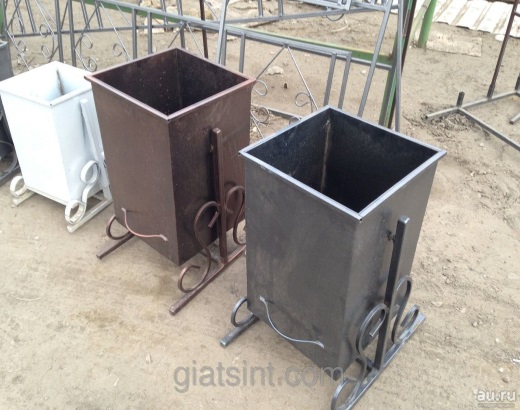 Урна для мусора 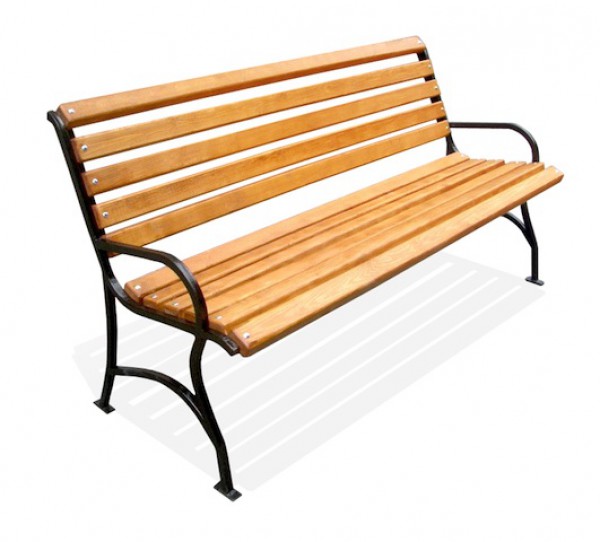 Скамья Приложение 2                                                                                                                                                                                                                                                                      к постановлению 
администрации Кромского районаот 16 октября 2017 года №665Приложение 3                                                                                                                                                                                                                                                                      к постановлению 
администрации Кромского районаот 16 октября 2017 года №665N п/пОтправитель (Ф.И.О., адрес, телефон, адрес электронной почты, внесшего замечания/ предложения)Текст (часть текста) проекта документа, в отношении которого выносятся замечания/ предложенияТекст замечания/ предложения